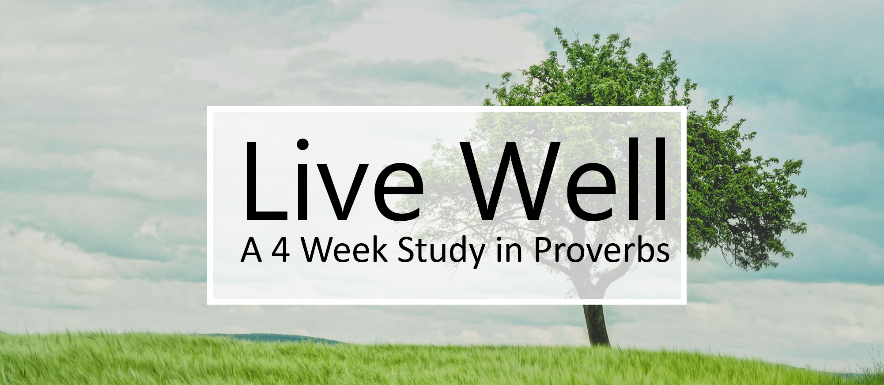 Lesson 2 – Don’t Be Lazy!A Nielsen study released about a year ago found that the average American spends over 11 hours a day on media. We live in an age where media is offering entertainment every second of our, and many people are taking the media up on that offer. But laziness isn’t a technology problem; it’s a human problem. Laziness was a problem in the farming community in ancient Israel where the latest technology was the plow. That’s the cultural background for the warnings were about to read, so the problem isn’t Google or Facebook of Netflix or Instagram. The problem is our hearts, and the answer is in God’s Word.The Causes of LazinessLaziness is caused by out of control desires.An out of control desire for rest (Proverbs 6:10-11; 24:33-34; 26:14)Out of control desires in general (21:25-26)Laziness is caused by poor excuses (22:13; 26:13).Laziness is caused by pride (26:16). So let me ask you, are you a lazy person? Would people around you describe you as a lazy person? Would God? Do you get frustrated when others try to point out that you’re not pulling your weight?The Cost of LazinessLaziness is a problem in all of our hearts. And laziness begins affecting us, but often slowly. It exacts a price a little at a time until we look back and realize how much we’ve lost, but it’s too late. That’s why Proverbs warns us up front about what will happen if we choose to live a lazy lifestyle. Laziness leads to lack (Proverbs 10:4; 12:27; 13:4; 19:15; 20:4; 20:13; 2 Thessalonians 3:10).Laziness is pathetic (19:24; 26:15).Laziness affects others (Proverbs 10:26).Laziness prevents success (Proverbs 12:24; 24:30-31, 34; 15:19).The Cure for LazinessBe teachable (Proverbs 26:16)Consider negative examples (Proverbs 24:30-32) Consider positive examplesThe Ant (Proverbs 6:6-8) God (Genesis 2:2; John 5:17) Other Godly examples (2 Thessalonians 3:7)Ask God for Help to Change (Galatians 5:22)